											  ..............................................                                                                                                 					       (miejscowość i data)..........................................................    (pieczęć firmowa wnioskodawcy)        				Powiatowy Urząd Pracyw GorlicachWNIOSEKo refundację ze środków Funduszu Pracy kosztów wyposażenia lub doposażenia stanowiska pracy realizowaną w ramach RPO WM  projekt „Aktywizacja osób w wieku  30 lat i więcej  pozostających bez pracy w powiecie gorlickim (VII)”          Deklaruję zatrudnienie na wyposażonym stanowisku pracy osoby bezrobotnej w wieku  30 lat i więcej: (właściwe zaznaczyć) osoby powyżej 50 roku życia, osoby z aktualnym orzeczeniem o stopniu niepełnosprawności, osoby pozostającej bez pracy nieprzerwanie przez okres co najmniej 12 miesięcy, osoby o niskich kwalifikacjach (posiadające co najwyżej wykształcenie średnie), kobiety.Podstawa prawna:Ustawa z dnia 20 kwietnia 2004 r. o promocji zatrudnienia i instytucjach rynku pracy (t.j. Dz. U.  z 2022 r. poz. 690)Rozporządzenie Ministra Rodziny, Pracy i Polityki Społecznej z dnia 14 lipca 2017 r. w sprawie dokonywania z Funduszu Pracy refundacji kosztów wyposażenia lub doposażenia stanowiska pracy oraz przyznawania środków na podjęcie działalności gospodarczej (t.j. Dz. U. z 2022 r., poz. 243)Ustawa z dnia 30 kwietnia 2004 r. o postępowaniu w sprawach dotyczących pomocy publicznej (t.j. Dz. U. z 2021 r. poz. 743 ze zm.)Rozporządzenie Komisji (UE) nr 1407/2013 z dnia 18 grudnia 2013 r. w sprawie stosowania art. 107 i 108 Traktatu o funkcjonowaniu Unii Europejskiej do pomocy de minimis (Dz. Urz. UE L 352 z 24.12.2013, str. 1)Rozporządzenie Komisji (UE) nr 1408/2013 z dnia 18 grudnia 2013 r. w sprawie stosowania art. 107 i 108 Traktatu o funkcjonowaniu Unii Europejskiej do pomocy de minimis w sektorze rolnym (Dz. Urz. UE L 352 z 24.12.2013, str. 9)Uwaga: Przed wypełnieniem wniosku należy zapoznać się z Kryteriami i preferencjami realizacji refundacji kosztów wyposażenia stanowiska pracy, zamieszczonymi na stronie internetowej http://gorlice.praca.gov.pl.Wniosek należy wypełnić czytelnie. Fakt złożenia wniosku nie oznacza przyznania środków Funduszu Pracy. Od negatywnego rozpatrzenia wniosku nie przysługuje odwołanie. Złożony wniosek wraz z dokumentacją nie podlega zwrotowi.Wniosek winien być podpisany przez umocowanego przedstawiciela lub przedstawicieli wnioskodawcy, upoważnionego do podejmowania zobowiązań w jego imieniu, zgodnie z wpisem o reprezentacji w stosownym dokumencie, uprawniającym do występowania w obrocie prawnym lub udzielonym pełnomocnictwem. Pełnomocnictwo winno być dołączone do wniosku, o ile nie wynika z innych dokumentów załączonych przez wnioskodawcę.I. DANE DOTYCZĄCE WNIOSKODAWCY:Wnioskodawca jest: (właściwe zaznaczyć) podmiotem prowadzącym działalność gospodarczą  niepubliczną szkołą /prowadzenie działalności na podstawie ustawy z dnia 14 grudnia 2016 r. - Prawo oświatowe/ niepublicznym przedszkolem /prowadzenie działalności na podstawie ustawy z dnia 14 grudnia 2016 r. - Prawo oświatowe/ producentem rolnym /w rozumieniu art. 46 ust. 1 pkt 1a ustawy z dnia 20 kwietnia 2004 r. o promocji zatrudnienia i instytucjach rynku pracy/2. Pełna nazwa wnioskodawcy (w przypadku osoby fizycznej także imię i nazwisko) …………………….....................................................................................................................................................................................................................................................................................................................................................................................................3. Adres siedziby wnioskodawcy lub adres miejsca zamieszkania ………………………………………...……….…...........................................................................................................................................................................................4. Adres do korespondencji (w przypadku gdy jest inny niż siedziby) ………………………………………………….…5. Numer PESEL w przypadku osoby fizycznej, jeżeli został nadany ……………………………………………........6. Forma prawna prowadzonej działalności gospodarczej ..............................................................................................7. Wielkość wnioskodawcy ............................................................................................................................................8. NIP................................................ REGON......................................................................................……………..…9. Kod PKD przeważający ............................... Kod PKD związany z tworzonym stanowiskiem pracy …………………..10. Data rozpoczęcia działalności gospodarczej ……………………………………………………….....……….…..11. Osoba uprawniona do reprezentowania wnioskodawcy ...........................................................................................12. Osoba odpowiedzialna za kontakt z Urzędem ……………………………………………………………………..13. Telefon kontaktowy ............................................................... e-mail: ......................................................................II. DANE DOTYCZĄCE ORGANIZACJI PLANOWANYCH MIEJSC PRACY:Liczba stanowisk pracy dla skierowanych bezrobotnych ….……….......................................................................* zgodnie z klasyfikacją zawodów i specjalności – klasyfikacja zawodów dostępna na stronie internetowej http://psz.praca.gov.pl/klasyfikacja_zawodow/index.php * zgodnie z klasyfikacją zawodów i specjalności – http://psz.praca.gov.pl/klasyfikacja_zawodow/index.php Miejsce wykonywania pracy przez skierowanych bezrobotnych (podać dokładny adres) ......................................... ...................................................................................................................................................................................Praca w delegacji: (właściwe podkreślić)  nie dotyczy,   Wnioskodawca zapewnia / nie zapewnia dojazd do miejsca pracy i zakwaterowanie.  Wysokość proponowanego wynagrodzenia dla skierowanych bezrobotnych (brutto)  ………….……………..Opis planowanej inwestycji związanej z tworzeniem miejsc pracy................................................................................................................................................................................................................................................................................................................................................................................................................................................................................................................................................................................................................................................................................................................................................................................................................................................................................................................................................................................................................................................................................................................................................................................................................................................................................................................................................................................................................................................................Wnioskowana kwota refundacji …………….....….zł, słownie …………………….….…….………………. zł.III. ANALIZA FINANSOWAKalkulacja wydatków na wyposażenie lub doposażenie poszczególnych stanowisk pracy i źródła ich finansowania UWAGA: w przypadku wnioskowania o refundację dla kilku stanowisk, pkt 2 i 3 należy przygotować      oddzielne dane dla każdego stanowiska pracy  Nazwa stanowiska ……………………...........................................………………………………...……..Specyfikacja wydatków dotyczących wyposażenia lub doposażenia stanowisk pracy, w szczególności na zakup środków trwałych, urządzeń, maszyn, w tym środków niezbędnych do zapewnienia zgodności stanowisk pracy z przepisami bezpieczeństwa i higieny pracy oraz wymogami ergonomii Uwagi:  Przy kalkulowaniu wydatków należy brać pod uwagę ceny aktualnie obowiązujące.W przypadku zakupu sprzętu używanego konieczność udokumentowania fakturą i dostarczenia deklaracji pochodzenia sprzętu i oświadczenia sprzedającego. W przypadku zakupu samochodu należy podać jego parametry.3. Uzasadnienie zakupów związanych z wyposażeniem lub doposażeniem stanowiska pracy dla skierowanego bezrobotnego, finansowanych ze środków Funduszu Pracy pod kątem ich celowości, niezbędności i przydatności w wykorzystaniu do pracy na refundowanym stanowiskuIV. DANE DOTYCZĄCE ZATRUDNIENIA W FIRMIE:Stan zatrudnienia w okresie ostatnich 6 miesięcy poprzedzających dzień złożenia wniosku * zgodnie z danymi przedstawianymi w imiennych raportach miesięcznych ZUS RCALiczba osób, z którymi w okresie ostatnich 6 miesięcy poprzedzających dzień złożenia wniosku rozwiązano stosunek pracy* W przypadku obniżenia wymiaru czasu pracy pracownika w okresie 6 miesięcy bezpośrednio poprzedzających dzień złożenia wniosku lub takiego zamiaru w okresie od dnia złożenia wniosku do dnia otrzymania refundacji:na podstawie art. 15g ust. 8  lub art. 15gb ust. 1 pkt 1 ustawy COVID-19 lub na podstawie aneksu do umowy zawartej ze starostą w związku z art. 15zzf ustawy COVID-19 podmiot prowadzący działalność gospodarczą załącza do wniosku stosowne oświadczenie,na podstawie art. 15gb ust. 1 pkt 1 ustawy COVID-19 lub na podstawie aneksu do umowy zawartej ze starostą w związku z art. 15zzf ustawy COVID-19 niepubliczne przedszkole, niepubliczna szkoła, producent rolny załącza do wniosku stosowne oświadczenie. 3. Stan zatrudnienia na dzień złożenia wniosku wynosi ................ osób, w tym …………. etatów.4. Liczba umów o pracę zawartych na czas określony, których termin obowiązywania kończy się w miesiącu składania wniosku lub w ciągu 3 kolejnych miesięcy wynosi ...............         Kontynuacja zatrudnienia po ich zakończeniu planowana jest dla ............ osób.Liczba osób, które na dzień złożenia wniosku przebywają w okresie wypowiedzenia: ............... osób. 6. Termin wypłaty wynagrodzeń: (właściwe zaznaczyć) □ wynagrodzenie wypłacane w miesiącu, w którym świadczono pracę, □ wynagrodzenie wypłacane w miesiącu następnym po miesiącu świadczenia pracy. 7. Złożyłem(am) / nie złożyłem(am) wniosek o refundację ze środków Funduszu Pracy kosztów wyposażenia lub     doposażenia stanowiska pracy na miejsce(a) pracy wyszczególnione w ww. wniosku, do innego starosty.     (właściwe podkreślić)V. ZABEZPIECZENIE PRAWIDŁOWEGO WYKORZYSTANIA ŚRODKÓW1. Proponowana forma zabezpieczenia zwrotu przyznanych środków: (właściwe zaznaczyć)□  weksel z poręczeniem wekslowym (aval),               □  gwarancja bankowa,□  blokada środków na rachunku bankowym.Świadomy odpowiedzialności karnej za składanie nieprawdziwych danych (art. 233 § 1 KK: „Kto składając zeznania mające służyć za dowód w postępowaniu sądowym lub w innym postępowaniu prowadzonym 
na podstawie ustawy, zeznaje nieprawdę lub zataja prawdę podlega karze pozbawienia wolności od 6 miesięcy do lat 8”) oświadczam, że dane zawarte w niniejszym wniosku są zgodne z prawdą.					                        ............................................................................................................		          (pieczęć, podpis osoby lub osób uprawnionych do reprezentowania)WYKAZ ZAŁĄCZNIKÓW NIEZBĘDNYCH DO ROZPATRZENIA WNIOSKU (Uwaga: Kserokopie przedkładanych dokumentów winny być potwierdzone za zgodność z oryginałem)Oświadczenie wnioskodawcy – załącznik nr 1. (załącznik 1a dotyczy podmiotów prowadzących działalność gospodarczą, niepublicznych przedszkoli i niepublicznych szkół, załącznik 1b dotyczy producentów rolnych)Oświadczenie o pomocy de minimis – załącznik nr 2.Oświadczenie o niekaralności – załącznik nr 3.Formularz informacji przedstawianych przy ubieganiu się o pomoc de minimis (druk dostępny w Dz. U. z 2014 r. poz. 1543 oraz na stronie internetowej http://gorlice.praca.gov.p) W przypadku producentów rolnych dokumenty potwierdzające zatrudnienie w okresie 6 miesięcy bezpośrednio poprzedzających dzień złożenia wniosku, w każdym miesiącu, co najmniej jednego pracownika na podstawie stosunku pracy w pełnym wymiarze czasu pracy oraz dokumenty potwierdzające jego ubezpieczenie.W przypadku ubiegania się wnioskodawcy o refundację kosztów wyposażenia lub doposażenia więcej niż jednego stanowiska pracy, pkt 2 Specyfikacja wydatków oraz pkt 3 Uzasadnienie zakupów w III części Analiza finansowa (strona 4 wniosku) należy przygotować oddzielnie dla każdego stanowiska pracy. Inne dokumenty: ......................................................................................................................................................................... Opinia doradcy klienta o możliwości skierowania do pracy na opisane wyżej stanowisko pracy zarejestrowanych osób bezrobotnych:……………………………………………………………………………………………………………………………………….……………………………………………………………………………………………………………………………………….……………………………………………………………………………………………………………………………………….……………………………………………………………………………………………………………………………………….……………………………………………………………………………………………………………………………………….……………………………………………………………………………………………………………………………………….					………………………………….                  Data i podpis doradcy klienta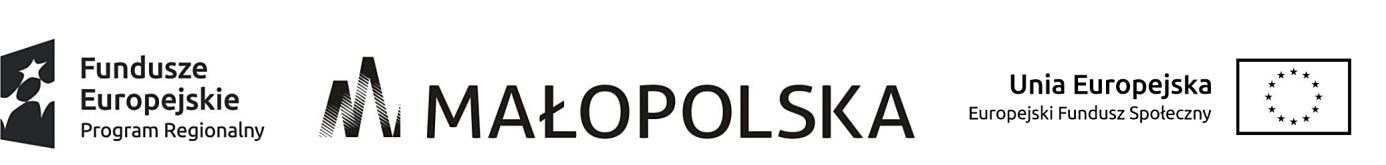 Załącznik nr 1a do Wniosku o refundację ze środków Funduszu Pracy kosztów wyposażenia lub doposażenia stanowiska pracyOŚWIADCZENIE WNIOSKODAWCYPODMIOTU PROWADZĄCEGO DZAŁALNOŚC GOSPODARCZĄ, NIEPUBLICZNEGO PRZEDSZKOLA LUB NIEPUBLICZNEJ  SZKOŁYŚwiadomy odpowiedzialności karnej za składanie nieprawdziwych danych (art. 233 § 1 KK: „Kto składając zeznania mające służyć za dowód w postępowaniu sądowym lub w innym postępowaniu prowadzonym na podstawie ustawy, zeznaje nieprawdę lub zataja prawdę podlega karze pozbawienia wolności od 6 miesięcy do lat 8”) oświadczam, że: zalegam / nie zalegam* w dniu złożenia wniosku z :wypłacaniem w terminie wynagrodzeń pracownikom,opłacaniem składek na ubezpieczenie społeczne, ubezpieczenie zdrowotne, Fundusz Pracy, Fundusz  Gwarantowanych Świadczeń Pracowniczych, Państwowy Fundusz Rehabilitacji Osób Niepełnosprawnych
oraz Fundusz Emerytur Pomostowych,opłacaniem innych danin publicznych (podatki, opłaty lokalne), posiadam / nie posiadam* nieuregulowanych w terminie zobowiązań cywilnoprawnych,3) prowadzę / nie prowadzę*   • działalność gospodarczą w rozumieniu przepisów ustawy Prawo przedsiębiorców, przez okres 6 miesięcy bezpośrednio poprzedzających dzień złożenia wniosku, z tym że do okresu prowadzenia działalności gospodarczej nie wlicza się okresu zawieszenia działalności gospodarczej,      /dotyczy podmiotów prowadzących działalność gospodarczą/ albo,   • działalność na podstawie ustawy z dnia 14 grudnia 2016 r. – Prawo oświatowe przez okres 6 miesięcy bezpośrednio poprzedzających dzień złożenia wniosku      /dotyczy niepublicznych przedszkoli  i niepublicznych  szkół/,    4) byłem / nie byłem* karany w okresie 2 lat przed dniem złożenia wniosku za przestępstwa przeciwko obrotowi  gospodarczemu, w rozumieniu ustawy z dnia 6 czerwca 1997 r.- Kodeks karny (t.j. Dz.U. z 2021 r. poz. 2345)  lub ustawy z dnia 28 października 2002 r. o odpowiedzialności podmiotów zbiorowych za czyny zabronione pod groźbą kary (t.j. Dz. U. z 2020 r., poz. 358 ze zm.),5) obniżyłem / nie obniżyłem * w okresie 6 miesięcy bezpośrednio poprzedzających dzień złożenia wniosku wymiar czasu pracy pracownika,  W przypadku obniżenia wymiaru czasu pracy pracownika w okresie 6 miesięcy bezpośrednio poprzedzających dzień złożenia wniosku lub takiego zamiaru w okresie od dnia złożenia wniosku do dnia otrzymania refundacji: na podstawie art. 15g ust. 8  lub art. 15gb ust. 1 pkt 1 ustawy COVID-19 lub na podstawie aneksu do umowy zawartej ze starostą w związku z art. 15zzf ustawy COVID-19 podmiot prowadzący działalność gospodarczą załącza do wniosku stosowne oświadczenie,na podstawie art. 15gb ust. 1 pkt 1 ustawy COVID-19 lub na podstawie aneksu do umowy zawartej ze starostą w związku z art. 15zzf ustawy COVID-19 niepubliczne przedszkole, niepubliczna szkoła, załącza do wniosku stosowne oświadczenie.      6) rozwiązałem / nie rozwiązałem* w okresie 6 miesięcy bezpośrednio poprzedzających dzień złożenia wniosku  stosunek pracy z pracownikiem w drodze wypowiedzenia dokonanego przez podmiot, niepubliczne przedszkole   lub niepubliczną szkołę bądź na  mocy porozumienia stron z przyczyn niedotyczących pracownika,7) spełniam / nie spełniam* warunki określone w rozporządzeniu Ministra Rodziny, Pracy i Polityki Społecznej 
z dnia 14 lipca 2017 r. w sprawie dokonywania z Funduszu Pracy refundacji kosztów wyposażenia 
lub  doposażenia   stanowiska pracy  oraz  przyznawania  środków na podjęcie działalności gospodarczej (t.j. Dz. U. z 2022 r., poz. 243) oraz w Rozporządzeniu Komisji (UE) nr 1407/2013 z dnia 18 grudnia 2013 r. w sprawie stosowania art. 107 i 108 Traktatu o funkcjonowaniu Unii Europejskiej do pomocy de minimis (Dz. Urz. UE L 352 z 24.12.2013, str. 1),8) otrzymałem / nie otrzymałem* decyzji Komisji Europejskiej o obowiązku zwrotu pomocy uzyskanej w okresie         wcześniejszym uznającej pomoc za niezgodną z prawem i ze wspólnym rynkiem,9) w okresie do 365 dni przed dniem zgłoszenia wniosku zostałem / nie zostałem* skazany prawomocnym wyrokiem za naruszenie praw pracowniczych oraz jestem / nie jestem* objęty postępowaniem wyjaśniającym w tej sprawie,10) składam / nie składam* sprawozdania finansowe, sporządzane zgodnie z przepisami o rachunkowości,11) jestem / nie jestem* płatnikiem podatku VAT,     w ramach wnioskowanych środków mogę / nie mogę* obniżyć kwoty podatku należnego o podatek naliczony,12) zobowiązuje się do złożenia w dniu podpisania umowy stosownego oświadczenia o uzyskanej pomocy publicznej oraz pomocy de minimis, jeżeli w okresie od dnia złożenia wniosku do dnia podpisania umowy z Powiatowym Urzędem Pracy  w Gorlicach, otrzymam pomoc publiczną lub pomoc de  minimis,13) przyjmuję do wiadomości, że Powiatowy Urząd Pracy nie dokona refundacji, w przypadku gdy wnioskodawca w okresie od dnia złożenia wniosku do dnia otrzymania refundacji rozwiąże stosunek pracy z pracownikiem w drodze wypowiedzenia dokonanego przez zakład pracy, bądź na mocy porozumienia stron z przyczyn niedotyczących pracowników, 14) przyjmuję do wiadomości, że Powiatowy Urząd Pracy nie dokona refundacji, w przypadku gdy w okresie od dnia złożenia wniosku do dnia otrzymania refundacji wnioskodawca:będący podmiotem prowadzącym działalność gospodarczą zmniejszy wymiar czasu pracy pracownika na podstawie innej niż określonej w art. 15g ust. 8 lub art. 15gb ust. 1 pkt 1 ustawy COVID-19 lub aneksie do umowy zawartej ze starostą w związku z art. 15zzf ustawy COVID-19 będący niepublicznym przedszkolem, niepubliczną szkołą zmniejszy wymiar czasu pracy pracownika na podstawie innej niż określonej art. 15gb ust. 1 pkt 1 ustawy COVID-19 lub aneksie do umowy zawartej ze starostą w związku z art. 15zzf ustawy COVID-19, 15) przyjmuję do wiadomości, że Powiatowy Urząd Pracy nie może zrefundować wydatków, na których finansowanie wnioskodawca otrzymał wcześniej środki publiczne,16) przyjmuję do wiadomości, że wypłata refundacji i skierowanie bezrobotnego, będzie możliwe po przeprowadzeniu przez Urząd kontroli wstępnej, stwierdzającej utworzenie stanowiska pracy, jego wyposażenie lub doposażenie,17) zobowiązuję się do: a) zatrudnienia na wyposażonym lub doposażonym stanowisku pracy w pełnym wymiarze czasu pracy skierowanego bezrobotnego przez okres co najmniej 24 miesięcy (zatrudnienie osoby bezrobotnej musi nastąpić po zorganizowaniu stanowiska pracy, przedłożeniu rozliczenia, o którym mowa w § 5 ust. 1 ww. rozporządzenia, stwierdzeniu przez Urząd faktu utworzenia stanowiska pracy, jego wyposażenia lub doposażenia, skierowaniu przez Urząd bezrobotnego na nowo utworzone stanowisko pracy),b) utrzymania przez okres 24 miesięcy stanowiska pracy utworzonego w związku z przyznaną refundacją,18) przyjmuję do wiadomości, że:a) niewywiązanie się z warunku, o którym mowa w pkt 17 niniejszego oświadczenia powoduje obowiązek zwrotu w terminie 30 dni od dnia doręczenia wezwania starosty, refundacji w wysokości proporcjonalnej do okresu niezatrudniania na utworzonym stanowisku pracy skierowanego bezrobotnego, wraz z odsetkami ustawowymi naliczonymi od dnia otrzymania środków, b) naruszenie warunków umowy innych niż określone w pkt 17 niniejszego oświadczenia powoduje obowiązek zwrotu w terminie 30 dni od dnia doręczenia wezwania starosty, refundacji wraz z odsetkami ustawowymi naliczonymi od dnia otrzymania środków,c) doboru kandydatów na tworzone w ramach wyposażenia lub doposażenia stanowisko pracy dokonuje Powiatowy Urząd Pracy. 19) oświadczam, że zapoznałem się z treścią Kryteriów i preferencji realizacji refundacji kosztów wyposażenia stanowiska pracy w PUP w Gorlicach, zamieszczonych na stronie internetowej http://gorlice.praca.gov.pl.20) DEKLARACJA KONTYNUACJI ZATRUDNIENIAzobowiązuję się / nie zobowiązuję się* do utrzymania w zatrudnieniu skierowanego bezrobotnego przez okres kolejnych 3 miesięcy następujących bezpośrednio po okresie wymaganym umową (tj. po okresie 24 miesięcy zatrudnienia).Jestem świadomy odpowiedzialności karnej za złożenie fałszywego oświadczenia.…...........................................                                                        /miejscowość, data/                                                                                                                                                                                                               …...................................................                    /pieczęć i podpis wnioskodawcy/* właściwe podkreślić Załącznik nr  2do Wniosku o refundację ze środków Funduszu Pracy kosztów wyposażenia lub doposażenia stanowiska pracy……………………………					            pieczęć wnioskodawcy		OŚWIADCZENIE O POMOCY DE MINIMISOświadczam co następuje:	…………………………………………………………………………………………………………………..………………(pełna nazwa Wnioskodawcy)w okresie obejmującym bieżący rok podatkowy oraz poprzedzające go dwa lata podatkowe przed dniem złożenia niniejszego wniosku o udzielenie pomocy publicznej nie otrzymałem/am/ otrzymałem/am pomoc publiczną de minimis w następującej wielkości:  ……………………						                                   ……………………………….    miejscowość, data						                                                    pieczęć i podpis wnioskodawcyZałącznik nr  3do Wniosku o refundację ze środków Funduszu Pracy kosztów wyposażenia lub doposażenia stanowiska pracy……………………………..(miejscowość, data)…………………………………………………………………………………………………………………………Dane instytucji (Nazwa instytucji, Adres siedziby)OŚWIADCZENIE O NIEKARALNOŚCI W związku z ubieganiem się o uzyskanie środków finansowych na wsparcie w tworzeniu miejsc pracy z Europejskiego Funduszu Społecznego w ramach projektu realizowanego 
przez Powiatowy Urząd Pracy w Gorlicach pn. „Aktywizacja osób w wieku 30 lat i więcej pozostających bez pracy w powiecie gorlickim (VII)” Regionalnego Programu Operacyjnego Województwa Małopolskiego oświadczam, iż nie byłam/em karana/y karą zakazu dostępu 
do środków, o których mowa w art. 5 ust. 3 pkt 1 i 4 ustawy z dnia 27 sierpnia 2009 r. o finansach publicznych (t.j. Dz. U. z 2021 r. poz. 305 ze zm.) uregulowanej w art. 12 ust. 1 pkt 1 ustawy z dnia 15 czerwca 2012 r. o skutkach powierzania wykonywania pracy cudzoziemcom przebywającym wbrew przepisom na terytorium Rzeczypospolitej Polskiej (t.j. Dz. U. z 2021 r., poz. 1745 ze zm.).   Jednocześnie zobowiązuje się do złożenia stosownego oświadczenia, w przypadku 
jeżeli w okresie od dnia złożenia wniosku do dnia otrzymania środków finansowych w ramach projektu realizowanego przez Powiatowy Urząd Pracy w Gorlicach, otrzymam karę dostępu 
do środków, o których mowa powyżej.Niniejsze oświadczenie składam będąc świadomym odpowiedzialności karnej wynikającej             z art. 233 § 1 kodeksu karnego przewidującego karę pozbawienia wolności od 6 miesięcy 
do lat 8 za składanie fałszywych zeznań.                                                                                                                                  ..……………..…..……………………….                                CZYTELNY PODPIS PRACODAWCY1.Nazwa stanowiska pracy* ..............................................................................................................Nazwa stanowiska pracy* ..............................................................................................................Kod zawodu*........................................................1.Wymagane kwalifikacje i inne wymagania niezbędne do wykonywania pracy, jakie powinni spełniać bezrobotni skierowani przez PUP, w tym:- poziom i kierunek wykształcenia ........................................................................................................................- staż pracy .............................................................................................................................................................- niezbędne umiejętności, uprawnienia ..................................................................................................................................................................................................................................................................................................- inne wymagania ..................................................................................................................................................Rodzaj pracy, jaka będzie wykonywana przez skierowanego bezrobotnego (szczegółowy opis zadań wykonywanych na stanowisku).......................................................................................................................................................................................................................................................................................................................................................................................................................................................................................................................................................................................................................................................................................................................................................................................................................................................................................................................................................................Rodzaj pracy, jaka będzie wykonywana przez skierowanego bezrobotnego (szczegółowy opis zadań wykonywanych na stanowisku).......................................................................................................................................................................................................................................................................................................................................................................................................................................................................................................................................................................................................................................................................................................................................................................................................................................................................................................................................................................1.Godziny pracy ..............................................................Zmianowość ...............................................................Zmianowość ...............................................................2.Nazwa stanowiska pracy* ..............................................................................................................Nazwa stanowiska pracy* ..............................................................................................................Kod zawodu*........................................................2.Wymagane kwalifikacje i inne wymagania niezbędne do wykonywania pracy, jakie powinni spełniać bezrobotni skierowani przez PUP, w tym:- poziom i kierunek wykształcenia ........................................................................................................................- staż pracy .............................................................................................................................................................- niezbędne umiejętności, uprawnienia ..................................................................................................................................................................................................................................................................................................- inne wymagania ..........................................................................................................................................................................................................................................Rodzaj pracy, jaka będzie wykonywana przez skierowanego bezrobotnego (szczegółowy opis zadań wykonywanych na stanowisku)............................................................................................................................................................................................................................................................................................................................................................................................................................................................................................................................................................................................................................................................................................................................................................................................................................................................................................................................................................................................................................................................Rodzaj pracy, jaka będzie wykonywana przez skierowanego bezrobotnego (szczegółowy opis zadań wykonywanych na stanowisku)............................................................................................................................................................................................................................................................................................................................................................................................................................................................................................................................................................................................................................................................................................................................................................................................................................................................................................................................................................................................................................................................2.Godziny pracy ..............................................................Zmianowość ...............................................................Zmianowość ...............................................................Lp.Nazwa stanowiskaLiczba miejsc pracy Źródła finansowania nowych stanowisk pracy (w zł)Źródła finansowania nowych stanowisk pracy (w zł)Koszt utworzenia stanowiska pracy(razem w zł)Lp.Nazwa stanowiskaLiczba miejsc pracy Środki własneŚrodki z Funduszu PracyKoszt utworzenia stanowiska pracy(razem w zł)RAZEM:RAZEM:Lp.Wyszczególnienie wydatkówLiczba szt.Sprzęt używany(zaznaczyć X)Koszt zakupu (w zł) /w kwotach brutto/Koszt zakupu (w zł) /w kwotach brutto/Lp.Wyszczególnienie wydatkówLiczba szt.Sprzęt używany(zaznaczyć X)Finansowany ze środków własnychFinansowany z Funduszu PracyRAZEM:RAZEM:RAZEM:RAZEM:Lp.Wyszczególnienie sprzętu / grupy sprzętówUzasadnienie zakupu(do czego będzie służył dany sprzęt osobie zatrudnionej na wyposażonym stanowisku pracy, jak będzie wykorzystany)Lp.Miesiąc, rokLiczba osób zatrudnionych na umowę o pracę ogółem *Liczba etatów123456Lp.Miesiąc, rokLiczba osób,z którymirozwiązano  stosunek pracyLiczba osób,którym obniżono wymiar czasu pracy*Liczba osób zwolnionychza wypowiedzeniem przez zakład pracyLiczba osób zwolnionych na mocy porozumienia stron z przyczyn niedotyczących pracownikówLiczba osób zwolnionychz innych przyczyn niż za wypowiedz. przez zakład pracy  lub na mocy  porozumienie stron z przyczyn niedotycz. pracowników i powód rozwiązania stosunku pracy1234567miesiąc złożenia wnioskuLp.Organ udzielający pomocyPodstawa prawna jej otrzymaniaDzień/miesiąc/rok udzielenia pomocyNr programu pomocowego, decyzji lub umowyForma pomocyWartość pomocy bruttoWartość pomocy bruttoLp.Organ udzielający pomocyPodstawa prawna jej otrzymaniaDzień/miesiąc/rok udzielenia pomocyNr programu pomocowego, decyzji lub umowyForma pomocyw PLNw EURORAZEM:RAZEM:RAZEM:RAZEM:RAZEM:RAZEM: